Supplementary materials for the manuscript by Zhang et al., 2020Supplementary tablesTable S1 Primers used for T. reesei strain constructionTable S2 Primers used in this study for RT-qPCR, qPCR and TAIL-PCR analysis Table S3 The nucleotide sequence and protein sequence of regulator AZFP-U5Table S4 Functional distributions of differentially expressed genes in T. reesei U5 comparing with its parental strain by KEGG and KOG databases.List of additional information provided in separate Excel files Additional file 1. Expression profile of genes potentially regulated by AZFP-U5Additional file 2. Differentially expressed genes (DEGs) between T. reesei U5 and Rut-C30Additional file 3. DEGs of transcription factors between T. reesei U5 and Rut-C30Additional file 4. DEGs of CAZymes between T. reesei U5 and Rut-C30Additional file 5. DEGs related to protein processing and secretion between T. reesei U5 and Rut-C30Figure legends for supplementary dataFigure S1 Cellulase activities between the mutant T. reesei U5 and Rut-C30(A) CMCanase activities; (B) β-glusosidase activities; (C) Xylanase activities. The activities were determined at 7th day’s fermentation for T. reesei U5 and Rut-C30.Figure S2 Verification for transcriptomics data of T. reesei U5 and Rut-C30 by RT-qPCR Figure S3 Schematic drawing of deletion of putative regulators in T. reesei Rut-C30 (A: ∆ypr1::hph; B: ∆74374::hph) and representative electrophoresis results of the corresponding PCR products for positive transformants (C)Figure S4 The copy number of hph deletion cassette in ∆93861 (∆ypr1) and ∆74374 strainsFigure S5 FPase activities of T. reesei ∆93861 (∆ypr1) and ∆74374 strainsThe strains were cultured in MA medium with 2% cellulose and 2% wheat bran as carbon sources for 7 d.Figure S6 Ypr1 (TrC30_93861) protein sequence alignment in Rut-C30 and QM6a	Figure S7 Ypr2 (TrC30_31647) protein sequence alignment in Rut-C30 and QM6a 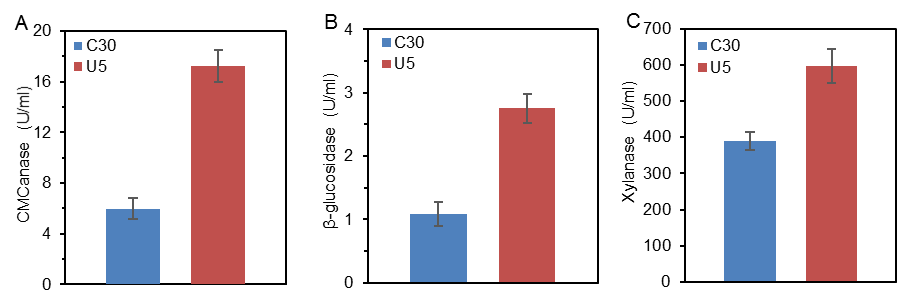 Figure S1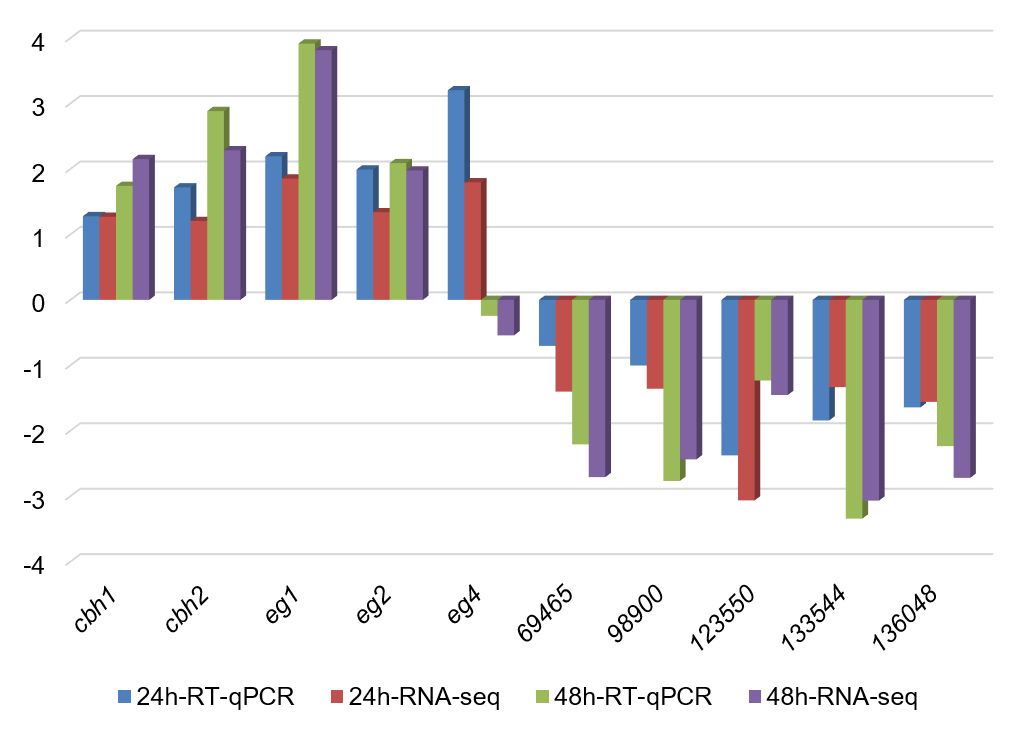 Figure S2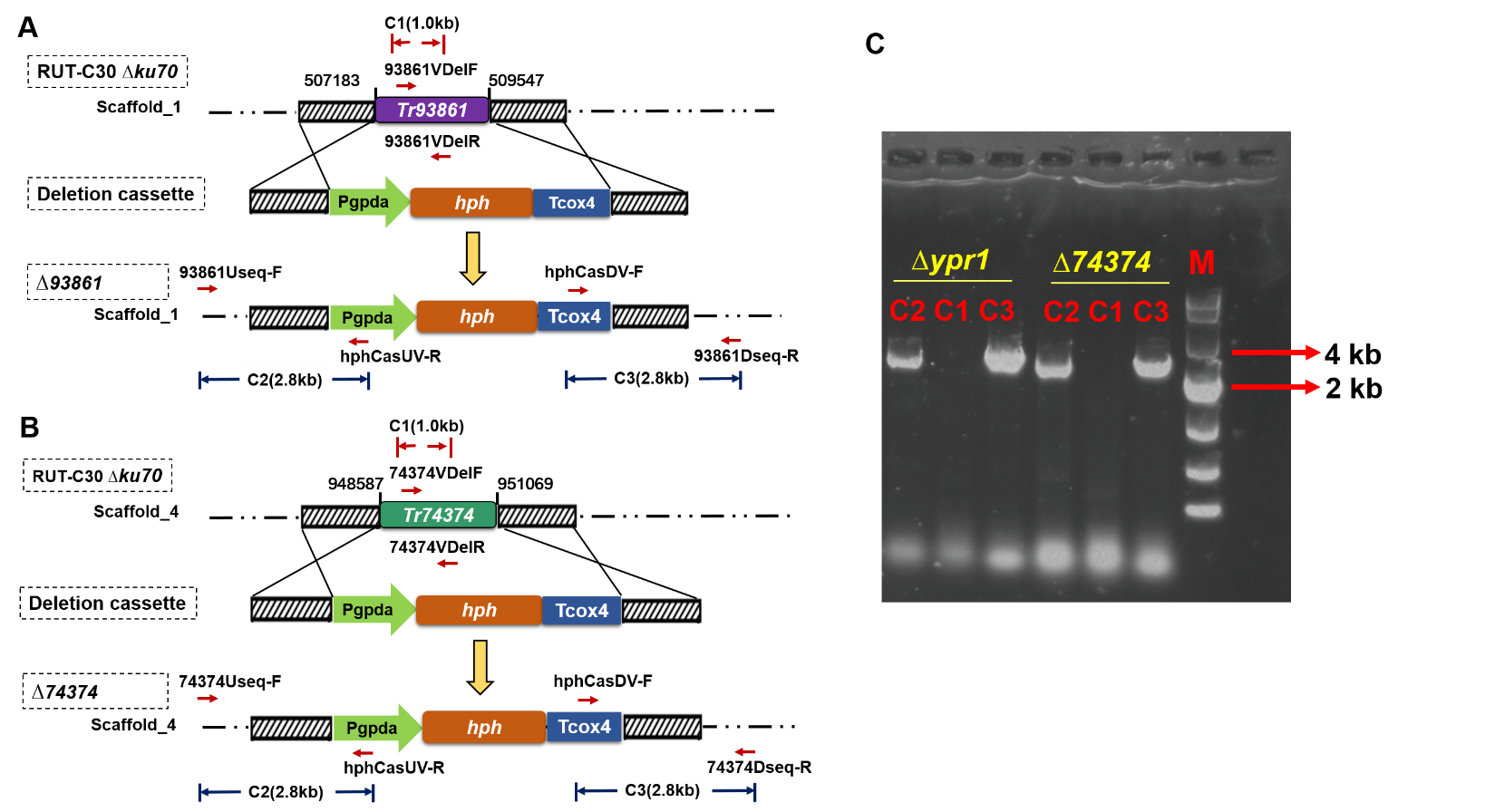 Figure S3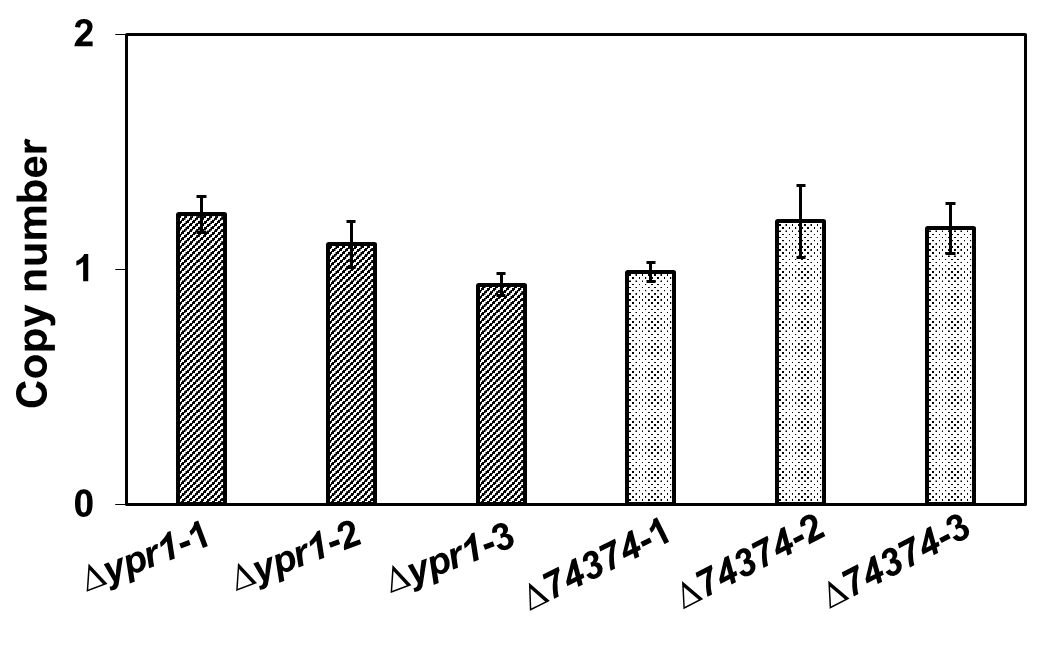 Figure S4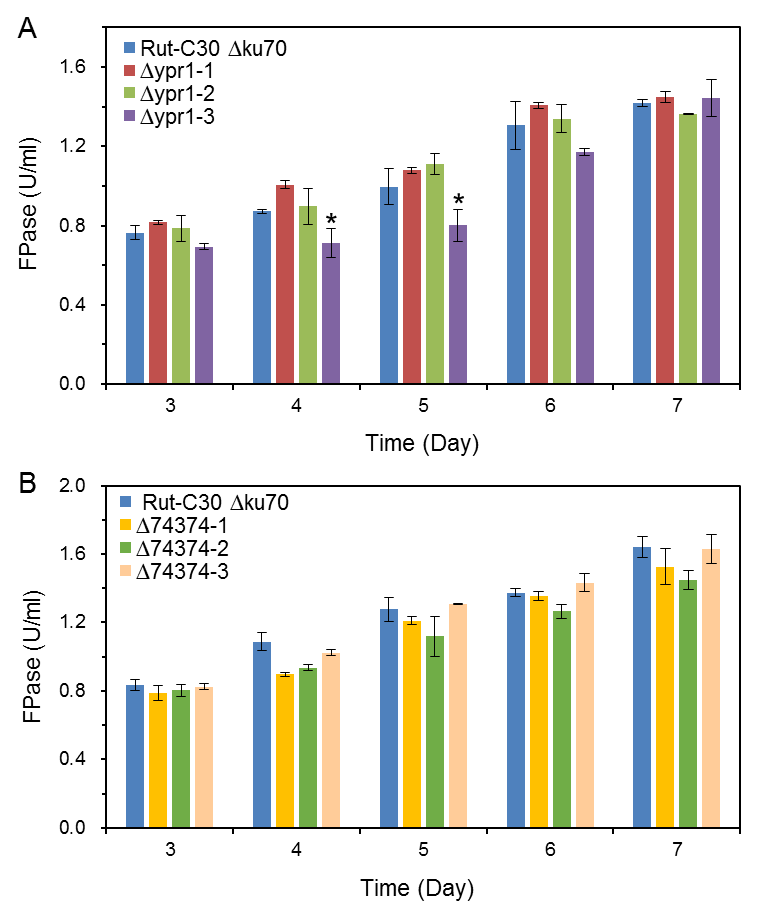 Figure S5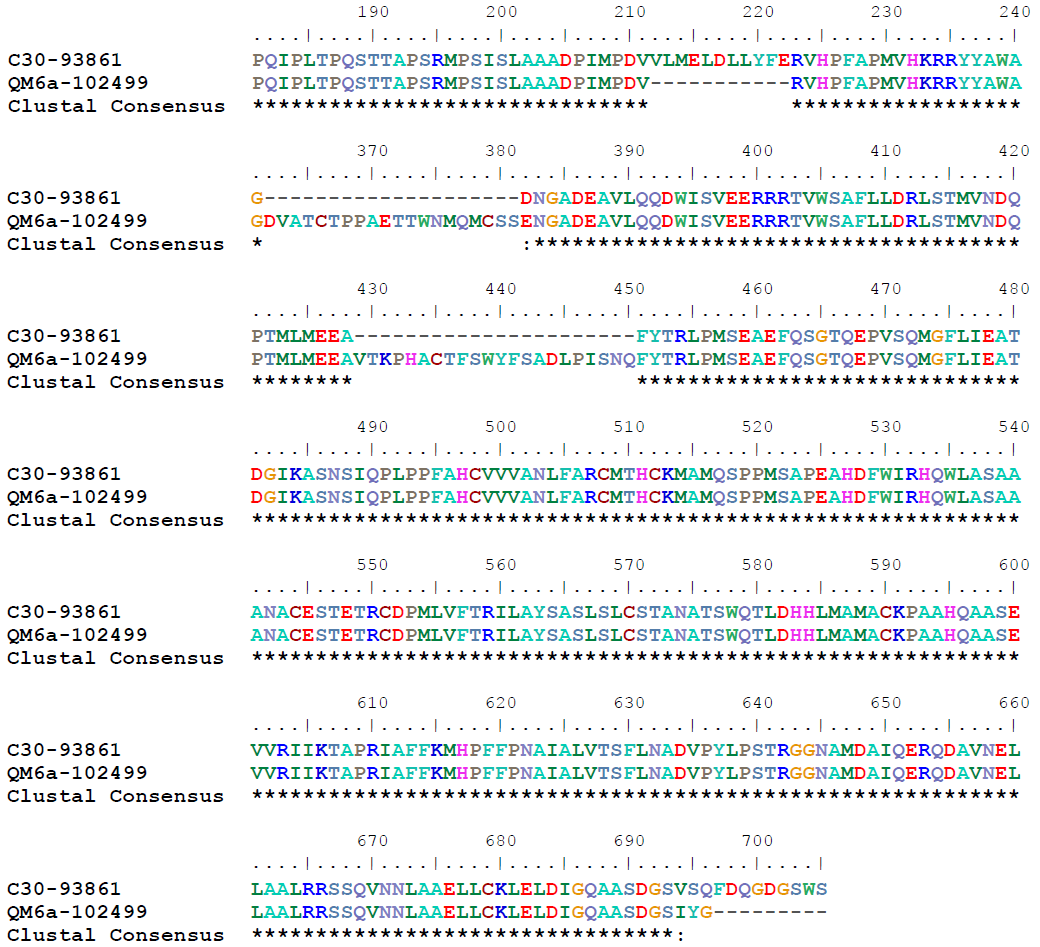 Figure S6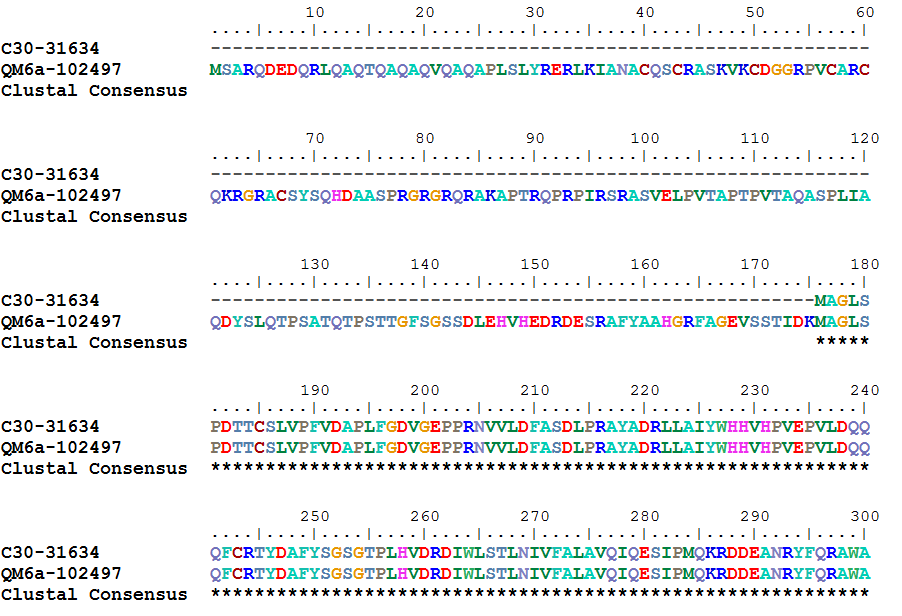 Figure S7Primers Sequence (5' to 3')Cloning, construction and verification (overexpression of regulators) of T. reesei strainsand verification(overexpression of regulators)Cloning, construction and verification (overexpression of regulators) of T. reesei strainsand verification(overexpression of regulators)pCB303-U5FCCGGAAGAACCCTCTTAACCATGGGCGCCCCCCCCAAGpCB303-U5RAACGTTAAGTGGATCCTCTAGGCTGGCGTAGTCGGGGACGTC23164FCGCAGCTACAGCACAACCATGGACGTTTCCACTGTGCCCTGCAC23164RTAACGTTAAGTGTATTCTCTATACCACGCCAAGGACTGGTGG23425FCGCAGCTACAGCACAACCATGTCGACGGCTAAAGCGACCAAG23425RTAACGTTAAGTGTATTCTCTAAAACGAGTCCTGATTTTCCGTA141745FCGCAGCTACAGCACAACCATGACCTCGCTGTACGACCAGCTA141745RTAACGTTAAGTGTATTCTCTATTGCACCGGAATAGATGTATC102019FCGCAGCTACAGCACAACCATGAAGAAATCAATTGCTTGCGGCG102019RTAACGTTAAGTGTATTCTCTACCATCCTGATACCTCAACGTTTC129764FCGCAGCTACAGCACAACCATGACGGCCCTGCTCAGGTCCACG129764RTAACGTTAAGTGTATTCTCTACTTCTTTTCAACGTTTCCAACAC38417FCGCAGCTACAGCACAACCATGTTCCGCAGGCAGGTTCCGCCAGCCA38417RTAACGTTAAGTGTATTCTCTATGCTTTTACAAGCTGCTCCTCTATCC124902FCGCAGCTACAGCACAACCATGAGCTACTCTCTCTACGACGCCACCG124902RTAACGTTAAGTGTATTCTCTACACCTTGTTGGTCAGGAACTCGCCGA81999FCGCAGCTACAGCACAACCATGGTAGCACATAGTCTACCCTCTCCTC81999RTAACGTTAAGTGTATTCTCTATATCGGCACCATGTCGACGTCGAAG38522FCGCAGCTACAGCACAACCATGGAGCGACAAACGGATCTTAGGGTC38522RTAACGTTAAGTGTATTCTCTATGCTAGGGTCGCCGGAGGCATTGTACT99728FCGCAGCTACAGCACAACCATGACCATGCATCACCAGCTTAA99728RTAACGTTAAGTGTATTCTCTAGTCAGTTTCCTCTTCAATCACCT93160FCGCAGCTACAGCACAACCATGAGTCGATCGTCCGTGCATCAGAATGC93160RTAACGTTAAGTGTATTCTCTACATGTCCTCAACAAGCCACTGCTGCATC26551FCGCAGCTACAGCACAACCATGGCCACCGTCTTGAAAAACGTTGCCCT26551RTAACGTTAAGTGTATTCTCTAGTCGCTGAGTGTCTTCTTGACAATTGC72675FCGCAGCTACAGCACAACCATGGACGGGCGATATGAAAGCCTGGCGAC72675RTAACGTTAAGTGTATTCTCTACCTCATTGCTTGCATGATTTCGTGCCGC93861FCGCAGCTACAGCACAACCATGGGGAGCAGCGCCACGGCCACCACGACT93861RTAACGTTAAGTGTATTCTCTATGACCAGGAGCCATCGCCCTGATCGAAT74374FCGCAGCTACAGCACAACCATGGTTGGAGAACGCCGTGCTTGTGACGCT74374RTAACGTTAAGTGTATTCTCTATTGCCCTATGGCACCATTCTCCAGCCCTCloning and construction (knockout cassette for putative regulators)Cloning and construction (knockout cassette for putative regulators)hphCAS-FGCACTATTGATCATCCGATAGCTCTGhphCAS-RATCCCCCCAAACTACAGCGCCGCTGFor 2000-bp upstream region of TrC30_93861For 2000-bp upstream region of TrC30_9386193861U-FTGTTGGTTGGCAAGAAGATGAACCATG93861U-o-hph-RAGCTATCGGATGATCAATAGTGCAACGGTAGGATAATGAGGCAAGATGFor 2000-bp downstream region of TrC30_93861For 2000-bp downstream region of TrC30_9386193861D-o-hph-FAGCGGCGCTGTAGTTTGGGGGGATACAGCAGAATCAGAGCAAATCTCCCATC93861D-RGCGTCTAGAACGTCAAATGGCCCGTCGFor 2000-bp upstream region of TrC30_74374For 2000-bp upstream region of TrC30_7437474374U-FTTCGTGAATGGCTGCATCGGCACGGAC74374U-o-hph-RAGCTATCGGATGATCAATAGTGCACCTCCTCACCTGCTGCGTCTTGTCFor 2000-bp downstream region of TrC30_74374For 2000-bp downstream region of TrC30_7437474374D-o-hph-FAGCGGCGCTGTAGTTTGGGGGGATACTTCTGTGACTGTATACGCATGTTGG74374D-RCCACCCAGTCAGCACTAACATCATAGGenomic characterization for regulatory gene deletion mutantsGenomic characterization for regulatory gene deletion mutants93861VDelFATGGGGAGCAGCGCCACGGCCACCACG 93861VDelRTTGAGGCGACATGGCCGACGCAATGGTCC74374VDelFATGGTTGGAGAACGCCGTGCTTGTGACGC74374VDelRCCTGTCTGAGGCTGCGTCGTCTGGTTGTTGhphCasDV-FGTGCGCCAGGTGAGAGTATGTCTCGGGAGGhphCasUV-RAGCCGTGCCGAAATCCTTACAGCTTGTGTTG93861Useq-FACATGTGCCCCATCTTCATGCAGTGCC93861Dseq-RATAGTCCCAGACCACCGGCTCCAGTGG74374Useq-FAATGATGGACACTCGCTTTCGTTCTCCACC74373Dseq-RTGTCAACAGCCATCTGTATAAATAAACCAGCUsage and primer nameSequence (5' to 3')qPCR analysisAZFPU5-FGGCCTTCTCCGTCAGCTCCAGCCAZFPU5-RTGGCGCTTCTTGTGGCGGTTGAGhphqPCR-FhphqPCR-RCCGACGTGCCTTATCTGCCTTCCGCCTGTCCAATGTCCAGTTCCRT-qPCR analysiscbh1-FACGAGTTCTCTTTCGATGTTGATGcbh1-RCGGTGTTGGTGGGATACTTGcbh2-FTCCTGGTTATTGAGCCTGACcbh2-RGCAACATTTGGAAGGTTCAGeg1-FCTCAGATGGACGAGAACGGGeg1-RCTGGTGGCTAGTGTTGAGGGeg2-FAACAAGTCCGTGGCTCCATTeg2-RTCCGCTCCAACCAATACCTCbgl1-FCCGAGTGATCTGTTCCAGAATGTbgl1-RCTGGGTGCTGAAGATGGGTAGxyn1-FAAACTACCAAACTGGCGGxyn1-RTTGATGGGAGCAGAAGATCCxyn2-FCGGCTACTTCTACTCGTACTGxyn2-RTTGATGACCTTGTTCTTGGTGeg4-FTCAACTACATCATCCCTGGACCTeg4-RCCGTTGTCGTGGTTCTGCTxyr1-FCCATCAACCTTCTAGACGACxyr1-RAACCCTGCAGGAGATAGACbglR-FGCAAGGTCAAGTGCGATGGbglR-RCTGTTGATGCGGTTGTGGAace1-FACCAAGACCAACGGCAAGAace1-RCGTGGAGGAAGGCGTAGACAace2-FGCCTCAATGCTGCTCTCTGTTace2-RGACGAACGACCTTTGCTTCTCTtef1-FCTGGGTGTCAAGCAGCTCAtef1-RGAGATGGGGACGAAAGCAAC69465-FCGTCTTCTGGAGCTCTACCG69465-RGAGTCGCTGAGCTTCTGGTC98900-FAGAAGGAAATGGCCCTGATT98900-RACATGAGGGCCTGGTTGTAG123550-FATGTCCCCTTCTGCAATCAG123550-RGTGGTCATAGCCGGTGAAGT133544-FCATGCCCTCAAGACTCTTCC133544-RTCACCAAGGCCATAGACCTC136048-FGCGTGTCTACCCGTTCTACC136048-RCAGTAGCAGACGTGGACGAATAIL-PCR analysisU5RB-1RGCATGGTTGCCTAGTGAATGCTCCGTU5RB-2RCGTTTACCCAGAATGCACAGGTACACU5RB-3RCACATCTCCACTCGACCTGCAGGCATAD1ACGATGGACTCCAGAGCGGCCGCVNVNNNGGAAAD2ACGATGGACTCCAGAGCGGCCGCBNBNNNGGTTAD3ACGATGGACTCCAGAGCGGCCGCVVNVNNNCCAAAD4ACGATGGACTCCAGAGCGGCCGCBDNBNNNCGGT> azfp-u5 nucleotide sequenceATGGGCGCCCCCCCCAAGAAGAAGCGCAAGGTCGCCGGCTCCACCAGCAACGGCCGCCAGTGCGCCGGCATCCCCGGCGAGAAGCCCTACACCTGCAAGCAGTGCGGCAAGGCCTTCTCCGTCAGCTCCAGCCTGCGCCGCCACGAGACCACCCACACCGGCGAGAAGCCCTACGTCTGCGACGTCGAGGGCTGCACCTGGAAGTTCGCCCGCAGCGACGAGCTCAACCGCCACAAGAAGCGCCACACGGGCGAGAAGCCCTACCGCTGCAAGTACTGCGACCGCTCCTTCAGCGACTCCAGCAACCTGCAGCGCCACGTCCGCAACATTCATACGGGTGAGAAGCCCTACACGTGCTCCTACTGCGGCAAGTCCTTCACCCAGAGCAACACCCTCAAGCAGCACACCCGCATCCACACCGGCGAGAAGGCCGCCGCCGCCAACTTCAACCAGTCCGGCAACATCGCCGACTCCAGCCTGAGCTTCACCTTCACCAACTCCAGCAACGGCCCCAACCTCATCACCACCCAGACCAACTCCCAGGCCCTGAGCCAGCCCATCGCCTCCAGCAACGTCCACGACAACTTCATGAACAACGAGATCACCGCCAGCAAGATCGACGACGGCAACAACTCCAAGCCCCTCAGCCCCGGCTGGACCGACCAGACCGCCTACAACGCCTTCGGCATCACCACCGGCATGTTCAACACCACCACCATGGACGACGTCTACAACTACCTGTTCGACGACGAGGACACCCCCCCCAACCCCAAGAAGGAGATCTCCATGGCCTACCCCTACGACGTCCCCGACTACGCCAGCTAA>AZFP-U5 protein sequenceMGAPPKKKRKVAGSTSNGRQCAGIPGEKPYTCKQCGKAFSVSSSLRRHETTHTGEKPYVCDVEGCTWKFARSDELNRHKKRHTGEKPYRCKYCDRSFSDSSNLQRHVRNIHTGEKPYTCSYCGKSFTQSNTLKQHTRIHTGEKAAAANFNQSGNIADSSLSFTFTNSSNGPNLITTQTNSQALSQPIASSNVHDNFMNNEITASKIDDGNNSKPLSPGWTDQTAYNAFGITTGMFNTTTMDDVYNYLFDDEDTPPNPKKEISMAYPYDVPDYAS*Gene function catalogs24 h48 hCell defense0.67%1.21%Development (cell cycle)7.56%5.32%DNA replication, precursor, repairs8.40%4.92%Energy4.35%4.68%Function unknown20.58%29.35%CAZymes 2.74%7.10%Metabolism20.84%18.95%Protein fate (translation, folding, modification, sorting and secretion)12.41%7.66%RNA synthesis, processing, modification, surveillance and degradation6.09%4.11%Secondary metabolism6.19%8.79%Signal transduction4.95%4.03%Transcription5.22%3.87%